………………………………………….………….(nazwa firmy oraz adres wykonawcy)……………………………………………………….(NIP)……………………………………………………….(numer telefonu i faksu)……………………………………………………….(adres e-mail)……………………………………………….……….(adres do korespondencji)Gmina StawiskiPlac Wolności 13/1518-520 StawiskiOŚWIADCZENIE WYKONAWCY*DOTYCZĄCE PRZESŁANEK WYKLUCZENIA Z POSTĘPOWANIAskładane na podstawie art. 25a ust. 1 pkt. 1, ust. 3 pkt. 2, ust. 5 pkt. 2 ustawy z 29.01.2004 r. Prawo zamówień publicznych (t.j. Dz.U. z 2017r. poz. 1579, z późn. zm.)Składając ofertę w postępowaniu o udzielenie zamówienia publicznego pn. „„Zakup imiennych biletów miesięcznych na dowóz i odwóz uczniów do/z placówek oświatowych na terenie gminy Stawiski w okresie 01.01.2018 r. – 30.06.2018 r. oraz w latach szkolnych 2018/2019 i 2019/2020”, znak sprawy DRG.271.3.2017, prowadzonym przez Gminę Stawiski, ul. Plac Wolności 13/15, 18-520 Stawiski oświadczam, co następuje:Oświadczenia dotyczące wykonawcy:Oświadczam, że ww. Wykonawca samodzielnie ubiegający się o udzielnie zamówienia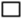   wspólnie ubiegający się o udzielnie zamówienianie podlega wykluczeniu z postępowania na podstawie art. 24 ust 1 pkt 12-22 ustawy z 29.01.2004r. Prawo zamówień publicznych (t.j. Dz.U. z 2017r. poz. 1579,, z późn. zm.),nie podlega wykluczeniu z postępowania na podstawie art. 24 ust. 5 pkt. 1 ustawy z 29.01.2004r. Prawo zamówień publicznych (t.j. Dz.U. z 2017r. poz. 1579,, z późn. zm.).Oświadczenie dotyczące podmiotu, na którego zasoby powołuje się wykonawca:Oświadczam, że następujący/e podmiot/y, na którego/ych zasoby powołuję się w niniejszym postępowaniu, tj.:(podać pełną nazwę/firmę, adres)nie podlega/ją wykluczeniu z postępowania o udzielenie zamówienia.Oświadczenie dotyczące podwykonawcy niebędącego podmiotem, na którego zasoby powołuje się wykonawca:Oświadczam, że następujący/e podmiot/y, niebędący/e podwykonawcą/ami, na którego zasoby powołuje się wykonawca:(podać pełną nazwę/firmę, adres)nie podlega/ją wykluczeniu z postępowania o udzielenie zamówienia.……………………………………..        (miejscowość i data)................................................................(data i podpis upełnomocnionegoprzedstawiciela Wykonawcy)